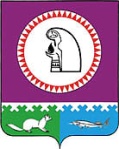 О внесении изменений в ведомственную целевуюпрограмму Октябрьского района «Совершенствованиемежбюджетных отношений в Октябрьском районе»на 2013 год и плановый период 2014 - 2015 годов,утвержденную приказом Комитета по управлениюмуниципальными финансами администрацииОктябрьского района от 29.12.2012 № 118В соответствии с решением Думы Октябрьского района от 23.05.2013 № 391              «О внесении изменений в решение Думы Октябрьского района от 20.12.2012 № 342             «О бюджете муниципального образования Октябрьский район на 2013 год и на плановый период 2014 и 2015 годов»:            1. Внести в ведомственную целевую программу Октябрьского района  «Совершенствование межбюджетных отношений в Октябрьском районе» на 2013 год и плановый  период   2014 - 2015 годов,   утвержденную   приказом  Комитета  по   управлениюмуниципальными финансами администрации Октябрьского района от 29.12.2012 № 118 следующие изменения:            1.1. Второй абзац раздела 5 «Объем бюджетных ассигнований на реализацию ведомственной программы» приложения к приказу  изложить в следующей редакции:            «Объем бюджетных ассигнований на реализацию ведомственной программы за счет средств бюджета Октябрьского района на 2013 год и плановый период 2014-2015 годов составляет 441501,6 тыс. рублей, в том числе: 2013 год – 195272,6  тыс. рублей, 2014 год – 127592,7 тыс. рублей, 2015 год – 118636,3 тыс. рублей (Приложение № 2)».1.2.  Приложение № 2 изложить в новой редакции согласно приложению.2. Контроль за выполнением приказа оставляю за собой. Председатель Комитета по управлению муниципальными финансами	   Н.Г. КуклинаПриложение к приказу Комитета по управлениюмуниципальными финансами администрацииОктябрьского района от 29.12.2012 № 118                                                                                                              «Приложение № 2	к ведомственной целевой программе	Октябрьского района «Совершенствование                                                                                                                                                             межбюджетных отношений в Октябрьском                                                                                                                                                                          районе» на 2013 год и плановый период                                                                                                                                                              2014 - 2015 годов»ОБЪЁМбюджетных ассигнований на реализацию ведомственной целевой программы Октябрьского района «Совершенствование межбюджетных отношений в Октябрьском районе» на 2013 год и плановый период 2014 - 2015 годовтыс. рублей                                          Администрация Октябрьского района    КОМИТЕТ ПО УПРАВЛЕНИЮ МУНИЦИПАЛЬНЫМИ ФИНАНСАМИ                                                               ПРИКАЗ« 24 » июня  2013 г.                                                                                                           № 60                                                                             Администрация Октябрьского района    КОМИТЕТ ПО УПРАВЛЕНИЮ МУНИЦИПАЛЬНЫМИ ФИНАНСАМИ                                                               ПРИКАЗ« 24 » июня  2013 г.                                                                                                           № 60                                   Наименование показателяЕд. изм.Очередной 2013 годОчередной 2013 годОчередной 2013 годПлановый периодПлановый периодПлановый периодПлановый периодПлановый периодПлановый периодНаименование показателяЕд. изм.Очередной 2013 годОчередной 2013 годОчередной 2013 год2014 год2014 год2014 год2015 год2015 год2015 годНаименование показателяЕд. изм.Всего средства бюджета Октябрьского районав том числе:в том числе:Всего средства бюджета Октябрьского районав том числе:в том числе:Всего средства бюджета Октябрьского районав том числе:в том числе:Наименование показателяЕд. изм.Всего средства бюджета Октябрьского районаза счет средств местного бюджетаза счет средств от приносящей доход деятельностиВсего средства бюджета Октябрьского районаза счет средств местного бюджетаза счет средств от приносящей доход деятельностиВсего средства бюджета Октябрьского районаза счет средств местного бюджетаза счет средств от приносящей доход деятельности1234567891011Объем бюджетных ассигнований на реализацию программытыс. рублей195272,6195272,60,0127592,9127592,90,0118636,3118636,30,0